         ООО «Елизар»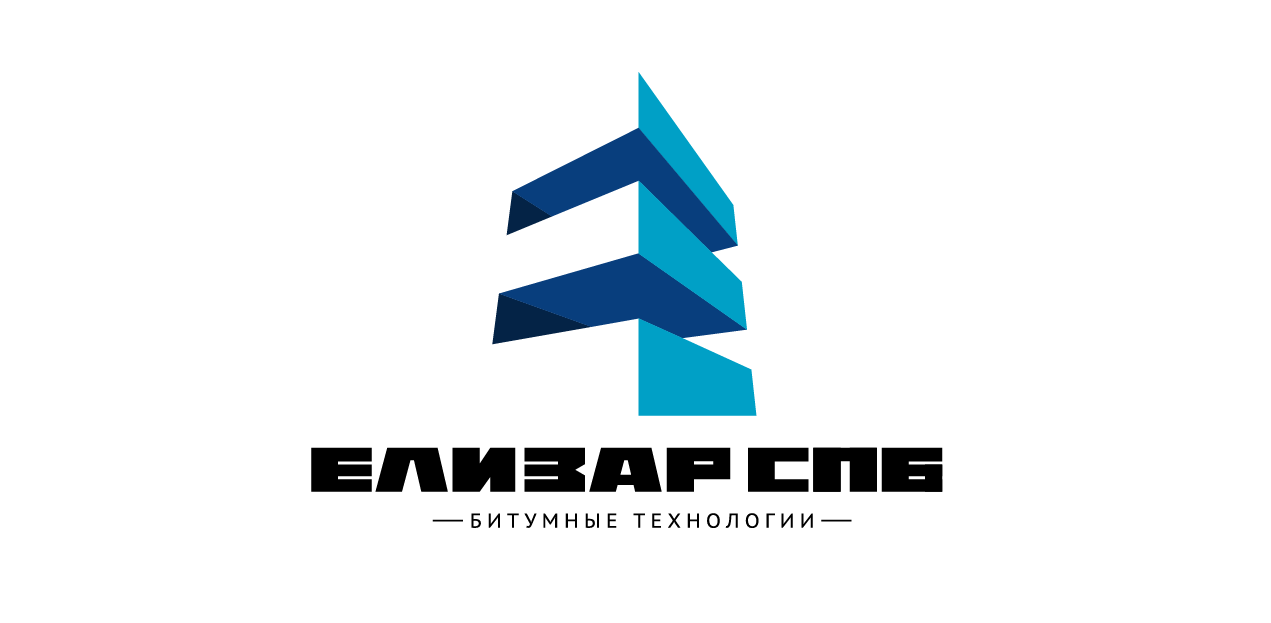 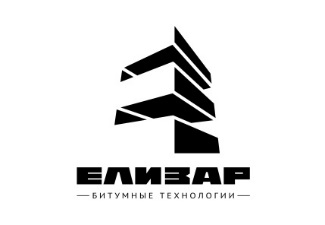 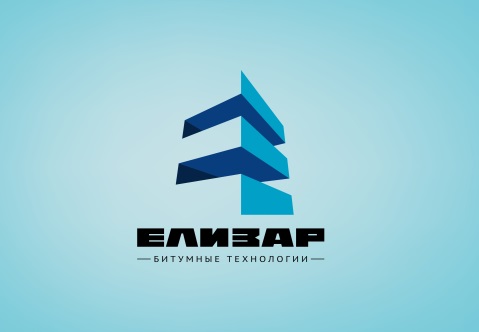 е-mail: Elizar.spb@mail.ru Бесплатная линия по России: 8(800) 5506636 ИНН 5027131352/ КПП 502701001 140053, МО г. Котельники, мкр. Силикат,19/15УТВЕРЖДАЮГенеральный директорБрежнев Д.В.ПРАЙС-ЛИСТ         На битумные материалы и виды услуг с 26 Июня 2018г.По вопросам приобретения битумных эмульсий обращайтесь по Горячей линии: 8(800)5506636По вопросам проведения работ по обработке оснований и покрытий битумными эмульсиями, заливке трещин, приобретения  битумных мастик по телефону: 8(921)904-23-97Заявку на продукцию ООО «Елизар» можете оформить на сайте: WWW. ELIZAR07.RU         ООО «Елизар»е-mail: Elizar.spb@mail.ru Бесплатная линия по России: 8(800) 5506636 ИНН 5027131352/ КПП 502701001 140053, МО г. Котельники, мкр. Силикат,19/15УТВЕРЖДАЮГенеральный директорБрежнев Д.В.           ПРАЙС-ЛИСТ                         На гидроизоляционные услуги и материалы с 26 Июня 2018г.По вопросам приобретения битумных эмульсий обращайтесь по Горячей линии: 8(800)5506636По вопросам проведения работ по обработке оснований и покрытий битумными эмульсиями, заливке трещин, приобретения  битумных мастик по тел. 8(921)904-23-97Заявку на продукцию ООО «Елизар» можете оформить на сайте: WWW. ELIZAR07.RUООО «Елизар»е-mail: Elizar.spb@mail.ru Бесплатная линия по России: 8(800) 5506636 ИНН 5027131352/ КПП 502701001 140053, МО г. Котельники, мкр. Силикат,19/15УТВЕРЖДАЮГенеральный директорБрежнев Д.В.        ПРАЙС-ЛИСТ На санацию дорожных швов с 26 Июня 2018г.По вопросам приобретения битумных эмульсий обращайтесь по Горячей линии: 8(800)5506636По вопросам проведения работ по обработке оснований и покрытий битумными эмульсиями, заливке трещин, приобретения  битумных мастик по тел. 8(921)904-23-97Заявку на продукцию ООО «Елизар» можете оформить на сайте: WWW. ELIZAR07.RU         ООО «Елизар»е-mail :Elizar.spb@mail.ru Бесплатная линия по России: 8(800) 5506636 ИНН 5027131352/ КПП 502701001 140053, МО г. Котельники, мкр. Силикат,19/15УТВЕРЖДАЮГенеральный директорБрежнев Д.В.ПРАЙС-ЛИСТНа материал и асфальтобетонную обработку ПАБ «ДОРСАН»с 26 Июня 2018г.По вопросам приобретения битумных эмульсий обращайтесь по Горячей линии: 8(800)5506636По вопросам проведения работ по обработке оснований и покрытий битумными эмульсиями, заливке трещин, приобретения  битумных мастик по тел. 8(921)904-23-97 Заявку на продукцию ООО «Елизар» можете оформить на сайте: WWW. ELIZAR07.RU№п\пНаименование видов услуг и материаловСтоимость в рубляхВключая НДСЕд. измеренияПримечание1Обработка поверхности эмульсией битумной катионной (ЭБК-2):асфальтовых оснований.бетонных оснований.щебеночных оснований.13-5015-0017-00метр квадратныйГОСТ  - Р 52128-20032Обработка (укрепления) слоев дорожных одежд способом пропитки: Эмульсий битумной катионной (ЭБК-2).    18-00метр квадратный3Стоимость материала самовывоз с производственной базы:Эмульсия битумная катионная (ЭБК-2).Эмульсия битумная анионная (ЭБА-2). Содержание БНДУ «Битурокс»-65%16000-0020000-00тоннаГОСТ  -Р 52128-20034Стоимость материала с поставкой на объект: Эмульсия битумная катионная (ЭБК-2). Битум горячий 170С0.18000-0023000-00тоннаДо 30 км. от КАД5Поставка автогудронатора с материалом на объект(без учета стоимости  материала) :I- зона ( 30-100 км от КАД)II- зона (101-200 км от КАД)III- зона (201-300 км от КАД)Свыше 300км от КАД7000-0012000-0016000-0060-00РублейРуб/км6Сверхнормативное время выполнение услуг автотранспорта на  объекте.1000-00За 1 час7Прогон  автогудронатора без выполнения услуг.6000-00За 1 прогонДо 30км от КАДБолее 30км+Услуги на удаленных объектах8Аренда автогудронатора с водителем:Грузоподъемностью  (3,8-5,0 т.)Грузоподъемностью  (6,0-7,5 т.)1500-001700-00маш/часне менее8 часов за смену9Стоимость тары :Еврокуб на поддоне (1000 л)Бочка пластиковая усиленная с крышкой (227 л)Бочка пластиковая усиленная с крышкой (127 л)Бочка пластиковая усиленная с крышкой (48 л) Ведро металлическое с крышкой (20 л) 10000-002400-001600-00800-00300-00штБез учета стоимости материала№п\пНаименование видов услуг и материаловСтоимость в рубляхВключая НДСЕд. измеренияПримечание1Аренда битумно-гидроизоляционной машины грузоподъемностью 3,8 тонн с бригадой.12000-00маш/заказВремя выполнения услуг 3 часа.3Стоимость материала:Битумно-каучуковая дорожная мастика RESOMAX:Брикет 14кг.Металлическое ведро 18 кг.Битум строительный  БН90/10 :Брикет 14кг. Металлическое ведро 18 кг.Битумно-латексная  мастика RESOMIX, Компонент «А»Кальций Хлористый, Компонент «Б»Битумно-латексная мастика «RESOMIX» (Содержание латекса ≤3-5%)   43000-00602-001074-0026000-00364-00768-00105000-0048000-0038000-00тоннаГОСТ  -Р 52128-2003ТУ 5775-002-42843072-98 с изм.№14Стоимость материала с поставкой на объект:Битум горячий 170С0.23000-00тоннаДо 30 км. от КАД5Гидроизоляционная обработка оснований:Бетонных конструкций горячим битумом.Бетонных конструкций горячим битумом (2 слоя).Кирпичной кладки горячим битумом.Щебеночных оснований горячим битумом.Битумно-каучуковой мастикой «RESOMAX»Битумно-латексной мастикой «RESOMIX»Битумно-латексная мастика «RESOMIX» (Содержание латекса ≤3-5%):- 1 слой- 2 слоя- 3 слоя170-00210-00220-00Цена-догов.300-00460-00100-00120-00140-00метр кв.6Гидроизоляционная обработка из материала заказчика.    50-00руб./м27Прогон битумно-гидроизоляционной спецтехники с экипажем.10000-00За 1 прогонДо 30 км от КАД Более 30км+Услуги на удаленных объектах№п\пНаименование видов услуг и материаловЦена за пог.м, в руб. вкл.НДС 18%1Устройство камеры шва сжатия в ц/б покрытие (85мм*10мм) – подготовка поверхности ц/б покрытия, разметка ц/б покрытия, нарезка алмазными дисками камеры шва.185-002Шов сжатия в ц/б покрытие (85мм*10мм) – очистка металлическими щётками камеры шва, очистка сжатым воздухом камеры шва, укладка уплотнительного шнура д.09-д.12, прогрев прилегающей площади и самой камеры шва, обеспыливание, грунтовка камеры шва, заполнение герметиком.265-003Швы примыкания опорной плиты колодцев различного назначения, фундаментов технологических сооружений к ц/б покрытию (50мм*20мм) – разборка вкладыша, очистка металлическими щётками камеры шва, очистка сжатым воздухом камеры шва, укладка уплотнительного шнура д.22, прогрев прилегающей площади и самой камеры шва, обеспыливание, грунтовка камеры шва, заполнение герметиком.280-004Шов расширения в ц/б покрытие (30мм*25мм) – разборка вкладыша, очистка металлическими щётками камеры шва, очистка сжатым воздухом камеры шва, укладка уплотнительного шнура д.26, прогрев прилегающей площади и самой камеры шва, обеспыливание, грунтовка камеры шва, заполнение герметиком.280-005Шов примыкания бортового камня к ц/б покрытию (55мм*25мм) – снятие фаски с одной стороны 5*5мм, очистка металлическими щётками камеры шва, очистка сжатым воздухом камеры шва, укладка уплотнительного шнура д.26, обеспыливание, грунтовка камеры шва, заполнение герметиком.240-006Шов примыкания лотка к ц/б покрытию (55мм*20мм) - снятие фаски с одной стороны 5*5мм, разборка пенопластового вкладыша,  очистка металлическими щётками камеры шва, очистка сжатым воздухом камеры шва, укладка уплотнительного шнура д.26, обеспыливание, грунтовка камеры шва, заполнение герметиком.280-007Шов примыкания опорной плиты смотрового колодца к ц/б покрытию (30мм*8мм) – устройство камеры шва, снятие фаски с двух сторон 5*5мм, очистка металлическими щётками камеры шва, очистка сжатым воздухом камеры шва, укладка уплотнительного шнура д.12, обеспыливание, грунтовка камеры шва, заполнение герметиком450-008Очистка металлическими щётками камеры шва (10мм) (швораздельщиком).38-009Разделка криволинейных дорожных швов фрезой Crack Pro E0300 - (10мм)                                                                       - (15-30мм)                                                                       - (31-50мм)65-0075-0088-0010Разделка прямолинейных дорожных швов резчиком Norton C9935-0011Продувка дорожных швов:- сжатым воздухом.- горячим воздухом 300 C0  20-0040-0012Заливка дорожных швов:- битумно-полимерной дорожной мастикой –шириной шва 10мм                                                                                      - 15-30мм                                                                                      - 31-50мм- Заливка дорожных швов (с использованием материала заказчика) 90-00120-200220-33050-00№п\пНаименование видов услуг и материаловСтоимость в руб.включая НДС 18%Ед. измеренияПримечание1БП «Адгезол-5»105000-00тонна2БП «Адгезол – 3ТД»192000-00тонна3БП «Адгезол – 6»192000-00тонна4ПАБ «ДОРСАН»Пропитка асфальтобетонная микробитумополимерная.105000-00тоннаСТО 99907291-002-20095ПАБ «ДОРСАН» в металлических бочках (0.340т)Пропитка асфальтобетонная микробитумополимерная.35700-00бочкаСТО 99907291-002-20096Механическая обработка ПАБ «ДОРСАН»  по песчаному и крупнозернистому АПБ.от 150-00 до 190-00м2 от1 кг до 1,7 кг от 0,6 л до 1,0 л7 Механическая обработка ЩМА и бетона.от 210-00 до 250-00м2 от1,7 кг до 2,5 кгот 1 л до 1,47 л8Ручная обработка ПАБ «ДОРСАН»  по песчаному и крупнозернистому АПБ.200-00м29Ручная обработка ЩМА и бетона.265-00м210Обработка из материала заказчика:а) механическая б) ручная40-0055-00м2